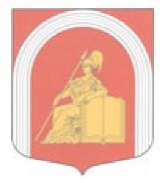 ВНУТРИГОРОДСКОЕ МУНИЦИПАЛЬНОЕ ОБРАЗОВАНИЕСАНКТ-ПЕТЕРБУРГАмуниципальный округАКАДЕМИЧЕСКОЕМЕСТНАЯ АДМИНИСТРАЦИЯСанкт-Петербург	«09» июня 2018 г.АКТпроверки своевременности и целесообразности выбора способа осуществления
 закупок для обеспечения муниципальных нужд в 2018 году за первое полугодие 2018 года.Основание для проведения контрольных мероприятий – Порядок осуществления полномочий органом внутреннего муниципального финансового контроля, утвержденный постановлением МА МО МО Академическое от 04.06.2014 г. № 198; план контрольных мероприятий на 2018 год, утвержденный распоряжением МА МО МО Академическое от 16.05.2018 г. № 93.1-МА-ОД.В ходе контрольных мероприятий осуществлялась выборочная проверка своевременности и целесообразности выбора способа осуществления закупок для обеспечения муниципальных нужд в 2018 году. Выборочно были проверены процедуры по:- выполнению работ по комплексному благоустройству и содержанию территории в границах внутригородского муниципального образования Санкт-Петербурга муниципальный округ Академическое;- организации и проведению тематических мероприятий на территории в границах внутригородского муниципального образования Санкт-Петербурга муниципальный округ Академическое.         Начальная максимальная цена контракта по выполнению работ по комплексному благоустройству и содержанию территории в границах внутригородского муниципального образования Санкт-Петербурга муниципальный округ Академическое, составляет 1 500 000,00 (Один миллион пятьсот тысяч) рублей 00 копеек. Начальная (максимальная) цена контракта определена в соответствии с требованиями статьи 22 Федерального закона от 05.04.2013г. №44-ФЗ (ред. от 31.12.2017г.) "О контрактной системе в сфере закупок товаров, работ, услуг для обеспечения государственных и муниципальных нужд"  и методических рекомендаций по применению методов определения начальной (максимальной) цены контракта, утвержденных приказом Минэкономразвития РФ от 02.10.2013 №567 посредством применения следующего метода: Метод сопоставимых рыночных цен (анализа рынка). Цена включает в себя стоимость работ (услуг), все налоги и сборы, выплаченные или подлежащие к выплате подрядчиком в процессе исполнения обязательств по Контракту.         Цена контракта формируется участником аукциона на основе прилагаемого заказчиком расчета начальной (максимальной) цены контракта с учетом всех расходов.         В целях получения информации о рыночных ценах услуг, идентичных планируемым к закупке, Муниципальным заказчиком были направлены запросы о предоставлении ценовой информации поставщикам, обладающим опытом оказания соответствующих услуг, информация о которых имелась в свободном доступе (в частности, опубликована в печати, размещена на сайтах в сети «Интернет»).В качестве способа определения поставщика был выбран электронный аукцион, что соответствует ст.59 ФЗ №44 от 05.04.2013г. (ред. от 31.12.2017г.)          Начальная максимальная цена контракта по организации и проведению тематических мероприятий на территории в границах внутригородского муниципального образования Санкт-Петербурга муниципальный округ Академическое, составляет 986 300,00 (Девятьсот восемьдесят шесть тысяч триста) рублей 00 копеек. Начальная (максимальная) цена контракта определена в соответствии с требованиями статьи 22 Закона Федерального закона от 05.04.2013г. №44-ФЗ (ред. от 31.12.2017г.) "О контрактной системе в сфере закупок товаров, работ, услуг для обеспечения государственных и муниципальных нужд"  и методических рекомендаций по применению методов определения начальной (максимальной) цены контракта, утвержденных приказом Минэкономразвития РФ от 02.10.2013 №567 посредством применения следующего метода: Метод сопоставимых рыночных цен (анализа рынка). Цена включает в себя стоимость работ (услуг), все налоги и сборы, выплаченные или подлежащие к выплате подрядчиком в процессе исполнения обязательств по Контракту.          Цена контракта формируется участником аукциона на основе прилагаемого заказчиком расчета начальной (максимальной) цены контракта с учетом всех расходов.         В целях получения информации о рыночных ценах услуг, идентичных планируемым к закупке, Муниципальным заказчиком были направлены запросы о предоставлении ценовой информации поставщикам, обладающим опытом оказания соответствующих услуг, информация о которых имелась в свободном доступе (в частности, опубликована в печати, размещена на сайтах в сети «Интернет»).          Заключение:  В результате контрольных мероприятий установлено, что по состоянию на 09.06.2018г., при выборочной проверке своевременности и целесообразности выбора способа осуществления закупок для обеспечения муниципальных нужд в 2018 году нарушений не обнаружено.Главный специалист бухгалтерии                                                                                    Е.А. Дойникова.